Why Do I Get a “File Name Does Not Exist. Check Your Spelling or Try Another Path” Error?When you try to open a file in SharePoint, you receive the error message http://myportal/library/filename.docx does not exist. Check your spelling or try another path. However, you have checked the library, the path, and the spelling – and you know the file is there.Go to the taskbar on your desktop.Click the up arrow for Show hidden icons, click the icon for the Microsoft Office Upload Center, and click Open Upload Center. 
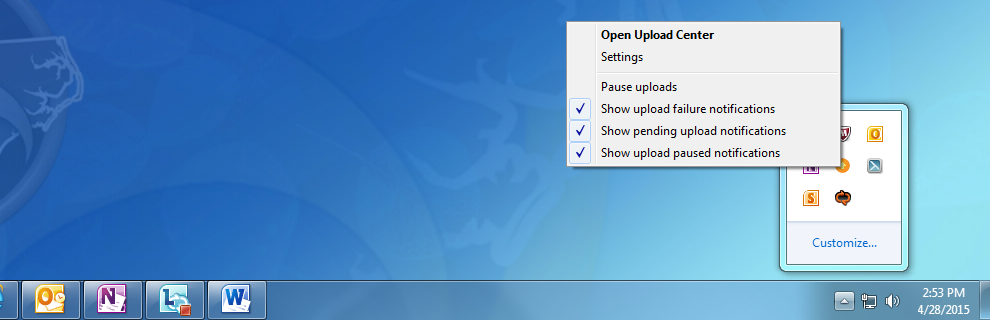 In the Upload Center, click Settings. 
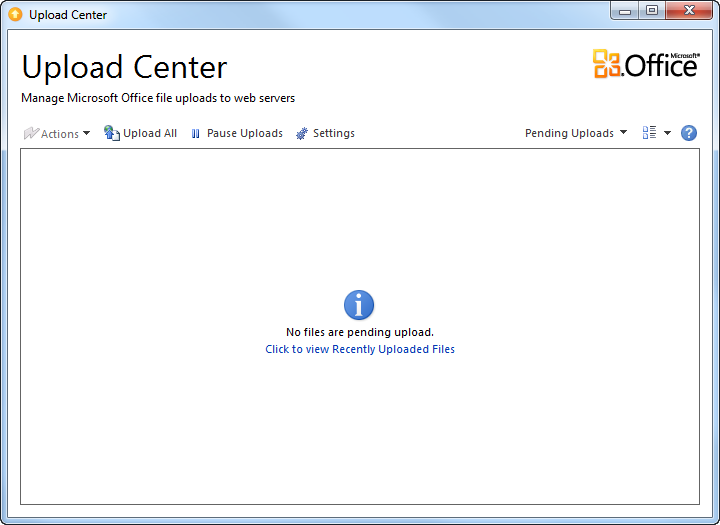 Click Delete cached files and check the Delete files from the document cache when they are closed option. Click OK and close the Upload Center.
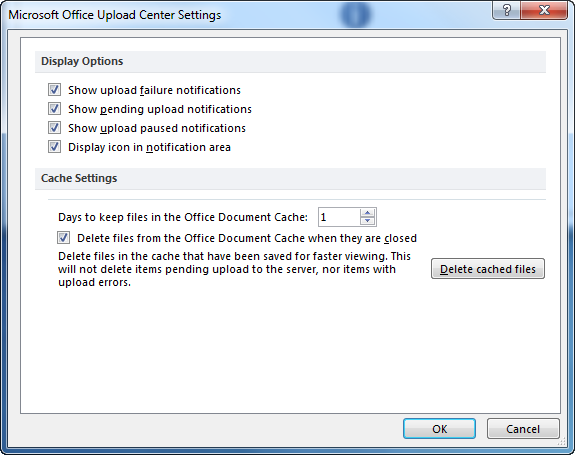 